J U D r.   A n d r e j   D a n k oŽ i v o t o p i s                                  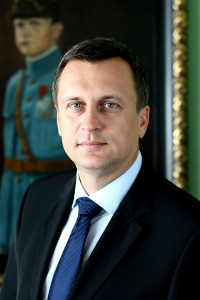 Dátum narodenia:  	12. 08. 1974 Miesto narodenia: 	Revúca, Slovensko Vzdelanie: 2003		Advokátske skúšky1992 - 1998	Právnická fakulta Univerzity Komenského, Bratislava1988 - 1992 	Gymnázium M. Kukučina, Revúca Pracovné skúsenosti: 2003 – pokr. 	Samostatný advokát so zameraním na obchodné právo, správne právo                             a problematiku samospráv2000 - 2003     Advokátsky koncipient1999 - 2000     Firemný právnik 1998 - 1999     Vojak v kancelárii Ministra obrany SR Manažérske a kontrolné funkcie:2007- 2008     BIONT, a.s. , člen dozornej rady2007-2009      METRO, a.s., člen dozornej rady2007-2010      Západoslovenská energetika, a.s., člen dozornej rady2009 -2011     Slovenská záručná  a rozvojová banka, a.s., člen dozornej radyPolitické a spoločenské pôsobenie:2012 - pokr.	Predseda Slovenskej národnej strany 2010 - 2012     Prvý podpredseda Slovenskej národnej strany                 	Odborný právny konzultant SNS 2006 - 2010 	Nominant SNS v Ústredných volebných komisiách Jazykové znalosti: Nemecký jazyk   - pokročilýRuský jazyk   	    - pokročilý